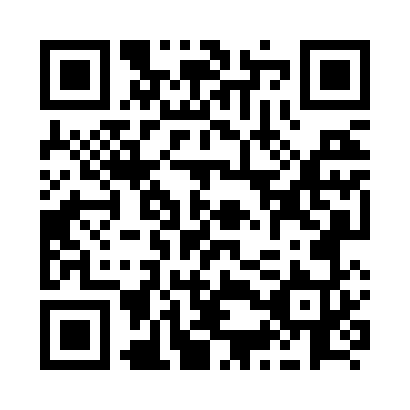 Prayer times for Saint-Valere, Quebec, CanadaMon 1 Jul 2024 - Wed 31 Jul 2024High Latitude Method: Angle Based RulePrayer Calculation Method: Islamic Society of North AmericaAsar Calculation Method: HanafiPrayer times provided by https://www.salahtimes.comDateDayFajrSunriseDhuhrAsrMaghribIsha1Mon3:015:0212:526:178:4310:442Tue3:025:0212:536:178:4310:433Wed3:035:0312:536:168:4210:424Thu3:045:0412:536:168:4210:425Fri3:055:0412:536:168:4210:416Sat3:065:0512:536:168:4110:407Sun3:075:0612:536:168:4110:398Mon3:095:0712:546:168:4010:389Tue3:105:0712:546:168:4010:3710Wed3:115:0812:546:158:3910:3611Thu3:135:0912:546:158:3910:3412Fri3:145:1012:546:158:3810:3313Sat3:165:1112:546:148:3710:3214Sun3:175:1212:546:148:3710:3115Mon3:195:1312:546:148:3610:2916Tue3:215:1412:556:138:3510:2817Wed3:225:1512:556:138:3410:2618Thu3:245:1612:556:128:3310:2519Fri3:265:1712:556:128:3210:2320Sat3:275:1812:556:118:3110:2221Sun3:295:1912:556:118:3010:2022Mon3:315:2012:556:108:2910:1823Tue3:325:2112:556:108:2810:1724Wed3:345:2212:556:098:2710:1525Thu3:365:2312:556:098:2610:1326Fri3:385:2412:556:088:2510:1127Sat3:405:2612:556:078:2410:0928Sun3:415:2712:556:068:2310:0729Mon3:435:2812:556:068:2110:0630Tue3:455:2912:556:058:2010:0431Wed3:475:3012:556:048:1910:02